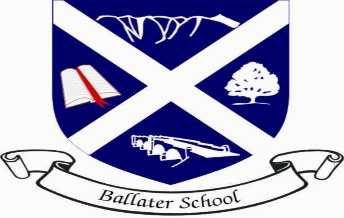 Ballater SchoolWeekly UpdateFriday 30th September 2022It seems autumn is now firmly with us with the change to the temperatures and some rather dark mornings this week.Wider AchievementsAll pupils in P1 to P7 will be bringing home their wider achievement tracker document. The purpose of this is to allow pupils, families and staff to reflect on other areas of achievement for our learners rather than purely academic ones. This is linked to our work on the development of skills we are focusing on across the school.The documents will be issued home roughly once a month and we hope you will be able to discuss with your child any achievements they have made and also record any achievements made out of school to share with staff. The tracker is designed to last for the full school year, please do not feel that all targets should be covered in one go.Please return the documents to school on Monday 3rd October with any updates added. We look forward to discussing your child’s achievements when they return their trackers next week.Lost PropertyWe have a growing collection of lost school sweatshirts and cardigans in the school office, currently 8 lost items since the start of term. If your child has lost an item, please come in and ask to see the box of items. All the items in the box are unnamed.ToysWe seem to be having a few problems caused by pupils bringing toys etc from home to school. In order to avoid any further problems, please do not allow your child to bring cuddly toys or other objects from home.AssemblyAfter a short break due to the bank holiday last week, we held our weekly assembly again this week. Our focus skill for the next two weeks is:I can take responsibility for my actions and work out what might happen if I don’t make good choices.We also talked about being able to make a difference to other people by being helpful and being a “Good Apple” and not being a “Rotten Apple” who might spoil things for others.We celebrated Alistair B’s achievement of taking part in a 1.5 race at Crathes last weekend- well done Alistair!Loch Insh TripThank you to all the P7 parents who took the time to complete our survey around arrangements for our proposed trip to Loch Insh.We have booked the week from June 12th to 16th 2023. We will be in touch next week with full information about the trip and the time of a parents meeting.Wishing you a good weekendThe Ballater School and Nursery Team